Gone gagaAboriginal music, ecclesiastic Gregorian chant, Bach, Beethoven, Satie and Cage. As well as the Beatles, Nirvana, Michael Jackson and Lady Gaga! Gregorian chant and Lady Gaga? 

Has the Festival Maribor gone gaga here? 
At first glance it may seem so, but music is not (or at least it shouldn’t be) about first glances. It is about three things, basically: rhythm, melody and bass line. Four things, if you add words. It was like this 40,000 years ago, and it is still like that today. It all developed from a single line, then, gradually the more complex structures took over, but the four elements remained. So, if you wanted to describe Lady Gaga to a deaf person, you would have to start with those four things. And if you wanted to explain the Gregorian chant – well, again, the same four things apply. 
MUSIC. Throughout time, throughout the Timeline…

Let the project Timeline take you back in time and back on Saturday, 10th September 2011 at 7:30p.m., in the Union Hall, Maribor.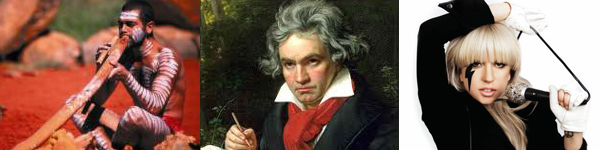 
Ticket pre-sale can be found on the Internet and at the Eventim Outlets in Slovenia and abroad.

NEW: From 16th August you can also find our tickets, festival T-shirts and program booklets at the new ticket office left of the entrance of the Vetrinjski dvorec mansion entrance, Vetrinjska ulica 30, Maribor. 
Office hours: 10a.m.-5p.m., Sat 9a.m.-12a.m.
Kind regards
from you Festival Maribor